Živjo, nadaljujemo delo na spletni strani https://fizikalne.simulacije.si/2015/10/31/enosmerni-elektricni-krog/ Ostajamo na gumbu napredno. Sestavil boš električni krog, v katerega boš zaporedno vezal baterijo, žarnico, stikalo in upor. Električni krog vidiš spodaj.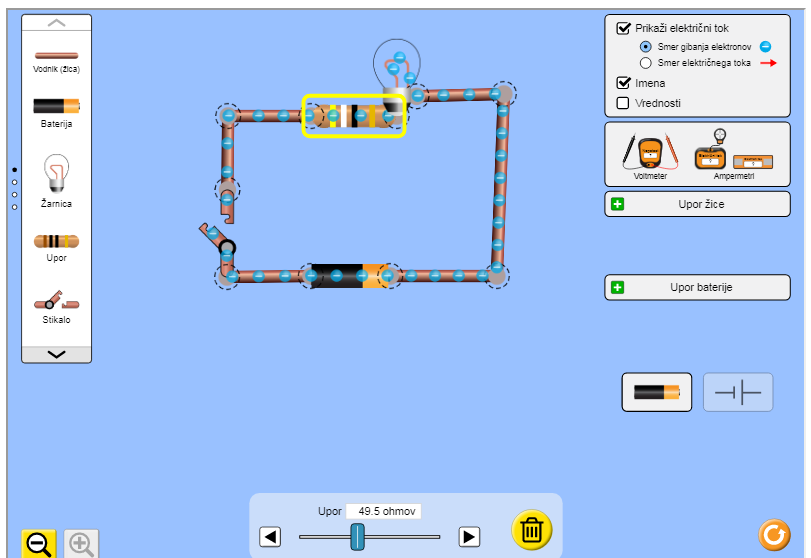 Tvoja naloga je, da raziščeš vlogo upora v električnem krogu.Na mail mi pošlji tvoj električni krog in opišeš vlogo varovalke v električnem krogu.Lep pozdrav.